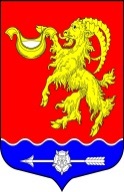 Местная администрация муниципального  образования Горбунковское сельское поселение муниципального образования Ломоносовского муниципального района Ленинградской областиПОСТАНОВЛЕНИЕ «О назначении ответственного должностного лица, специально уполномоченного на решение задач в области защиты населения и территорий от чрезвычайных ситуаций и (или) гражданской обороны на территории Горбунковского сельского поселения Ломоносовского муниципального района  Ленинградской области»В соответствии  с федеральными законами от 06 октября 2003 года   № 131-ФЗ «Об общих принципах организации местного самоуправления в Российской Федерации», от 21 декабря 1994 года  № 68-ФЗ «О защите населения и территорий от чрезвычайных ситуаций природного и техногенного характера», от 12 декабря 1998  года  № 28-ФЗ «О гражданской обороне», постановлением Правительства Российской Федерации от 30.12.2003 г.  № 794 «О единой государственной системе предупреждения и ликвидации чрезвычайных ситуаций», законом Ленинградской области «О гражданской обороне в Ленинградской области» № 86-оз от 22.12.2017 года в целях обеспечения сохранности защитных сооружений, расположенных на территории Горбунковского сельского поселения,                                                 ПОСТАНОВЛЯЕТ:Назначить специально уполномоченным должностным лицом на решение задач в области защиты населения и территорий от чрезвычайных ситуаций и (или) гражданской обороны заместителя главы местной администрации МО  Горбунковское сельское поселение Руш П.А. Утвердить прилагаемое положение о должностном лице, специально уполномоченного на решение задач в области защиты населения территорий от чрезвычайных ситуаций и (или) гражданской обороны Горбунковского сельского поселения Ломоносовского муниципального района Ленинградской области (приложение №1).Постановление вступает в силу со дня его официального опубликования.Контроль за исполнением настоящего постановления оставляю за собой. И.о. главы местной администрацииМуниципального образованияГорбунковское сельское поселение                                                                                 П.А.РушПриложение № 1к постановлению местной администрации МО Горбунковское сельское поселениеот 04 марта 2022 г. № 65ПоложениеО должностном лице, специально уполномоченного на решение задач в области защиты населения территорий от чрезвычайных ситуаций и (или) гражданской обороны Горбунковского сельского поселения.Общие положения        1.1. Положение разработано в соответствии с федеральными законами от 06 октября 2003 года № 131-ФЗ «Об общих принципах организации местного самоуправления в Российской Федерации», от 21 декабря 1994 года  № 68-ФЗ «О защите населения и территорий от чрезвычайных ситуаций природного и техногенного характера», от 12 декабря 1998  года  № 28-ФЗ «О гражданской обороне», постановлением Правительства Российской Федерации от 30.12.2003 г. № 794 «О единой государственной системе предупреждения и ликвидации чрезвычайных ситуаций», законом Ленинградской области «О гражданской обороне в Ленинградской области» №86-оз от 22.12.2017 года,  Уставом Горбунковского сельского поселения.В Положении определены полномочия, структура, организационно-правовые и финансово-экономические основы деятельности, задачи, функции, права, обязанности и ответственность.1.2. Назначенное должностное лицо непосредственно подчинено Главе администрации Горбунковского сельского поселения.1.3. Правовую основу деятельности составляют Конституция Российской Федерации, федеральное законодательство в области гражданской обороны, защиты населения и территорий от ЧС, обеспечения пожарной безопасности и безопасности на водных объектах, Федеральный закон от 06 октября 2003  года № 131-ФЗ «Об общих принципах организации местного самоуправления в Российской Федерации», подзаконные нормативные правовые акты Российской Федерации, МЧС России, законодательные и иные нормативные правовые акты Ленинградской области, Ломоносовского муниципального района, администрации Горбунковского сельского поселения, настоящее Положение, иные муниципальные правовые акты.1.4. Объектами государственного регулирования являются администрация сельского поселения, организации, учреждения и предприятия не зависимо от форм собственности и ведомственной принадлежности расположенные на территории Горбунковского сельского поселения.1.5. Место нахождения: Ломоносовский район, д. Горбунки, д. 292. Основные задачи.Основными задачами являются:        -обеспечение выполнения законодательных и иных нормативных правовых актов Российской Федерации, Ленинградской области, муниципального образования по вопросам ГО, защиты населения и территорий от ЧС природного и техногенного характера, обеспечения пожарной безопасности и безопасности людей на водных объектах на территории муниципального образования;        -разработка предложений по реализации государственной политики в области ГО, предупреждения и ликвидации ЧС, обеспечения пожарной безопасности и безопасности людей на водных объектах, участие в реализации принятых решений;       -обеспечение функционирования и развития муниципального звена территориальной подсистемы РСЧС Ленинградской области, создание и обеспечение готовности органов управления, сил и средств;       -организация планирования и выполнения мероприятий по ГО, предупреждению и ликвидации ЧС, обеспечению пожарной безопасности и безопасности людей на водных объектах на территории  сельского поселения;       -координация действий сил и средств поселений, расположенных в границах муниципального образования;       -организация разработки и осуществление мероприятий по ГО, выполнение функций штаба ГО;       -организация руководства работами по ликвидации ЧС на территории  сельского поселения;      -участие в разработке и реализации мероприятий по обеспечению выживания населения в условиях военного времени, организация работы по созданию и сохранению страхового фонда документации на объекты повышенного риска (потенциально опасные объекты) и объекты систем жизнеобеспечения населения;     -организация работы по созданию резерва финансовых и материальных ресурсов на случай ЧС;     -организация подготовки населения, должностных лиц, сил и средств сельского поселения;     -осуществление совместно с заинтересованными органами на территории сельского поселения государственного надзора за выполнением мероприятий ГО и предупреждения ЧС, а также готовностью к действиям при их возникновении;     -выполнение первоочередных мероприятий по поддержанию устойчивого функционирования организаций в военное время;     -участие в пропаганде знаний в области защиты населения и территорий от чрезвычайных ситуаций, реализации первичных мер пожарной безопасности;     -методическое обеспечение организации перевода сельского поселения на условия военного времени и органа управления сельского поселения на работу в условиях военного времени.3. Обязанности.Выполняет следующие функции:     -организует выполнение мероприятий ГО;     -организует работу по обеспечению функционирования территориального (муниципального) звена;    -организует и контролирует осуществление мероприятий по предупреждению и ликвидации ЧС;    -организует разработку и представляет в установленном порядке на рассмотрение Главе сельского поселения проекты нормативно-правовых актов и решений по вопросам ГО, защиты населения и территорий от ЧС, обеспечения пожарной безопасности и безопасности людей на водных объектах и другим вопросам по вопросам своей компетенции;    -обеспечивает сбор и обмен информацией об угрозе и возникновении ЧС, проводит ее анализ;     -осуществляет организационно-техническое обеспечение деятельности комиссии по предупреждению и ликвидации чрезвычайных ситуаций и обеспечению пожарной безопасности при администрации Горбунковского сельского поселения (далее – КЧС и ПБ);     -разрабатывает и вносит на рассмотрение Главы сельского поселения план ГО и план действий по предупреждению и ликвидации ЧС;     -осуществляет в установленном порядке руководство ликвидаций ЧС;     -организует создание и функционирование системы оповещения, оперативное и достоверное информирование населения о состоянии защиты населения и территории от ЧС и принятых мерах по обеспечению безопасности, приемах и способах защиты населения от ЧС;     -организует работу по созданию, накоплению и использованию резерва финансовых и материальных ресурсов на случай ЧС;     -организует подготовку населения, должностных лиц органов управления и формирований к действиям в ЧС;     -осуществляет связь с общественностью и средствами массовой информации в пределах своей компетенции;    -организует мероприятия по подготовке к введению нормированного снабжения населения продовольственными и непродовольственными товарами в условиях военного времени;    -организует контроль готовности предприятий торговли и общественного питания к осуществлению нормированного снабжения населения продовольственными и непродовольственными товарами, обеспечения выдачи населению карточек нормированного снабжения согласно специальному постановлению Правительства Российской Федерации;     -организует оперативное руководство переводом администрации сельского поселения на работу в условиях военного времени;     -организует доведение до организаций, предприятий и учреждений распоряжения о введении в действие федеральных нормативных актов военного времени.     -подготавливает предложения по совершенствованию системы управления ГО, системы управления экономикой муниципального образования в военное время.4. Права.4.1. Имеет право:      -принимать решения по вопросам своей компетенции, обязательные для исполнения организациями и предприятиями независимо от форм собственности и ведомственной принадлежности;      -заслушивать представителей учреждений, организаций и предприятий независимо от форм собственности и ведомственной принадлежности;      -запрашивать в установленном порядке от органов местного самоуправления, организаций различных форм собственности, органов и структурных подразделений администрации материалы, необходимые для работы;     -проводить в установленном порядке по вопросам своей компетенции проверки учреждений, организаций и предприятий независимо от форм собственности и ведомственной принадлежности;     -принимать участие в комплексных и целевых проверках, проводимых вышестоящими органами власти в организациях, предприятиях, учреждениях сельского поселения;     -направлять руководителям организаций, учреждений и предприятий не зависимо от форм собственности предложения и рекомендации по надлежащему исполнению ими законов и нормативных актов, регламентирующих вопросы ГО, защиты населения и территорий от ЧС природного и техногенного характера;5. Ответственность.5.1. Назначенное должностное лицо несет ответственность за выполнение постановлений и распоряжений федеральных органов исполнительной власти (их территориальных органов), органов исполнительной власти Ленинградской области, главы Администрации муниципального образования, а также возложенных задач и функций.5.2. Назначенное должностное лицо   несет ответственность за порученный участок работы в соответствии с положением, должностными инструкциями и планами работ.6. Организация управления.6.1. Назначенное должностное лицо  главой администрации сельского поселения:      -несет ответственность за выполнение возложенных на него задач;      -действует по доверенности от имени администрации, в организациях, предприятиях и учреждениях по вопросам ГО, защиты населения и территорий от ЧС природного и техногенного характера;     -имеет право переписки по вопросам своей компетенции;     -осуществляет контроль за деятельностью организаций, предприятий и учреждений, использующих в производстве взрывоопасные, отравляющие вещества;     -обеспечивает соблюдение отчетной дисциплины.6.2. Общее руководство гражданской обороной на территории муниципального образования Горбунковское сельское поселение Ломоносовского муниципального района Ленинградской области осуществляет глава местной администрации. ЛИСТ ОЗНАКОМЛЕНИЯ с Постановлением от 04.03.2022 г. № 65О назначении ответственного должностного лица, специально уполномоченного на решение задач в области защиты населения и территорий от  чрезвычайных ситуаций и (или) гражданской обороны на территории Горбунковского сельского поселения Ломоносовского муниципального района  Ленинградской областиЗаместитель главы местной администрации МО Горбунковское сельское поселение	              _______________/Руш П.А./ «__»___________г.«04» марта 2022   года                                        № 65